Во II квартале были проведены работы по замене песка в песочницах на детских площадках, находящихся на балансе Местной администрации Муниципального образования Муниципальный округ № 65Камышовая ул., д. 2, корп. 1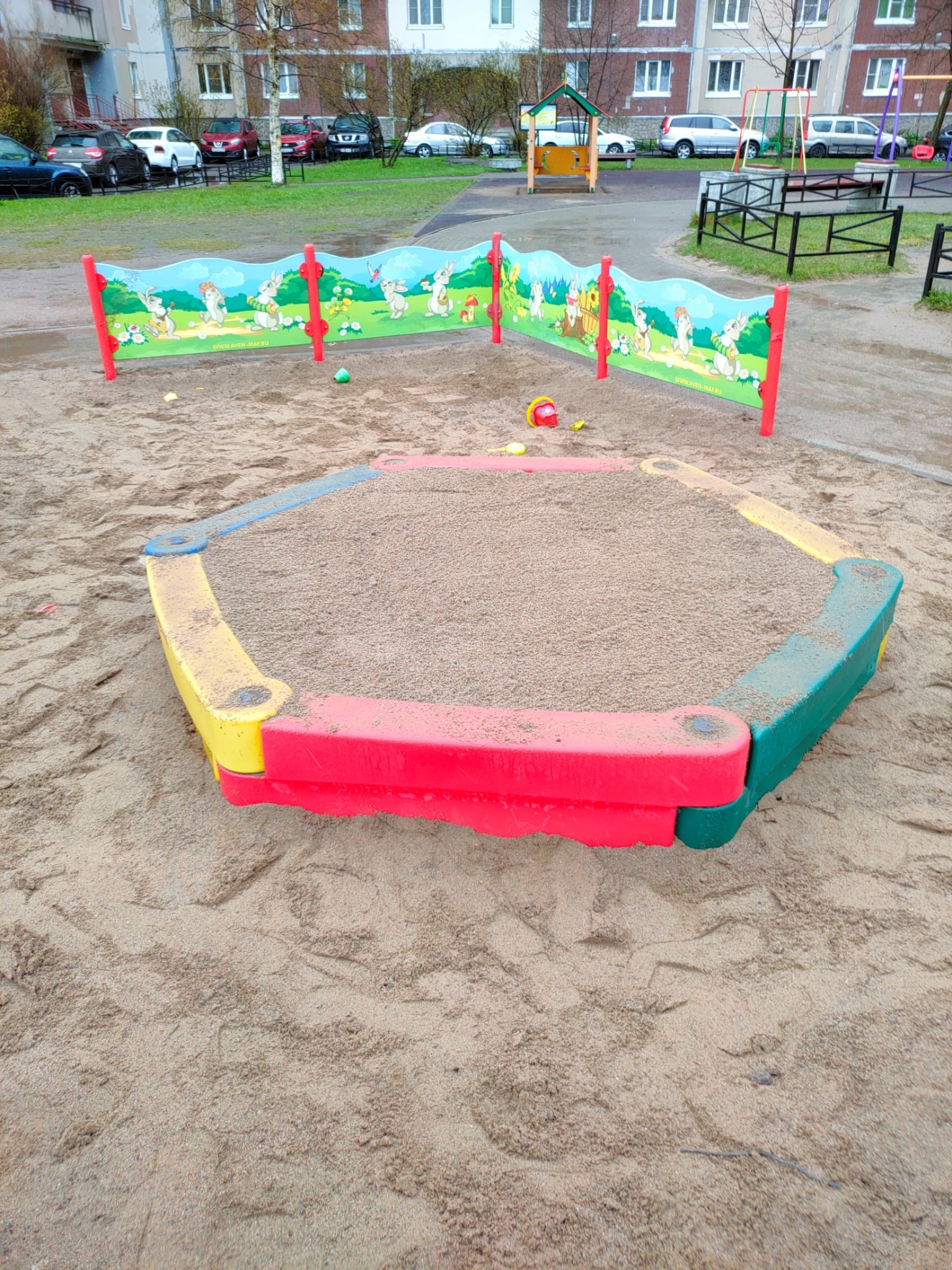 Беговая ул., д. 9, корп. 2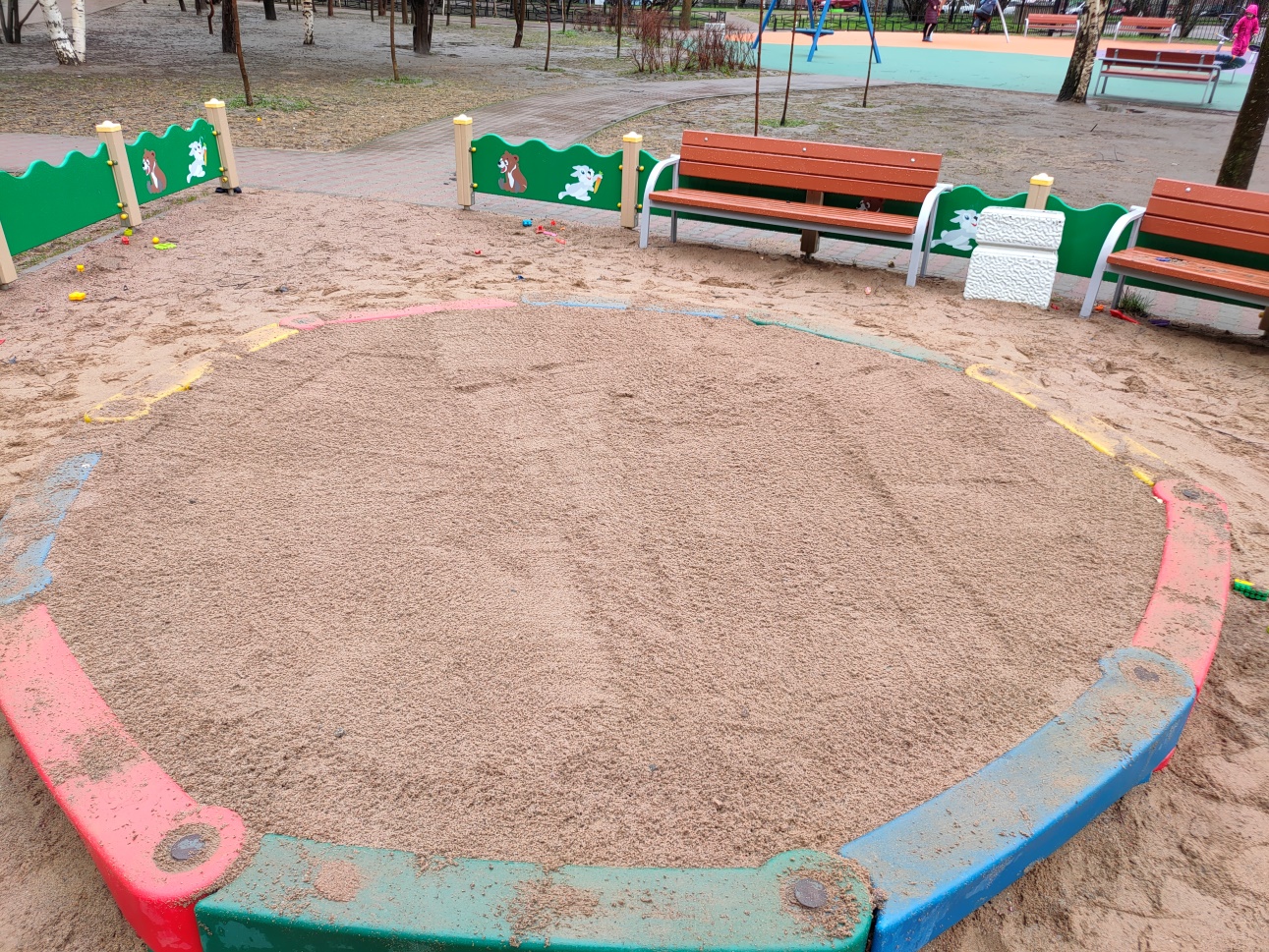 Гаккелевская ул., д. 20, корп. 3,4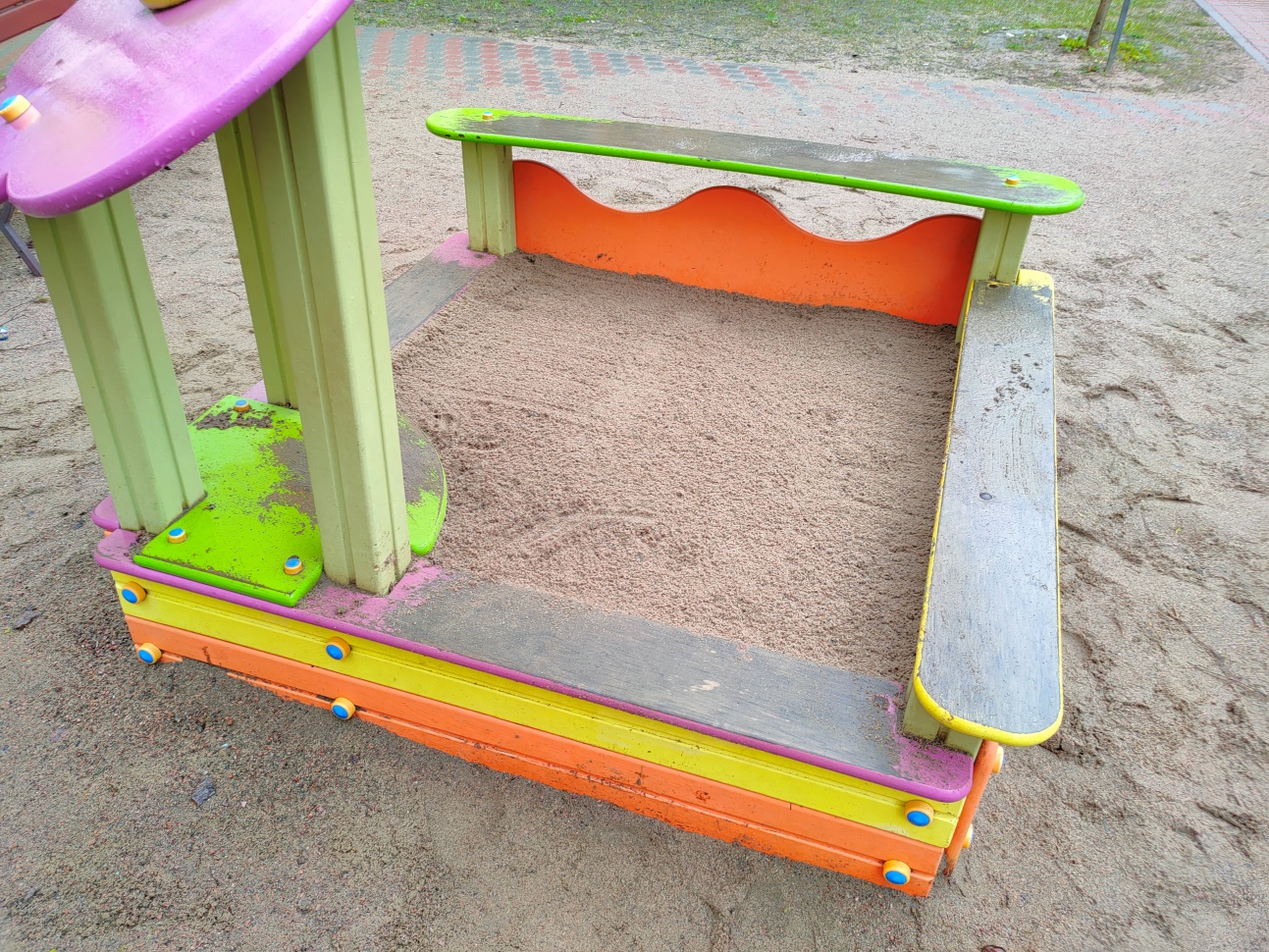 Приморский пр., д. 167, корп. 1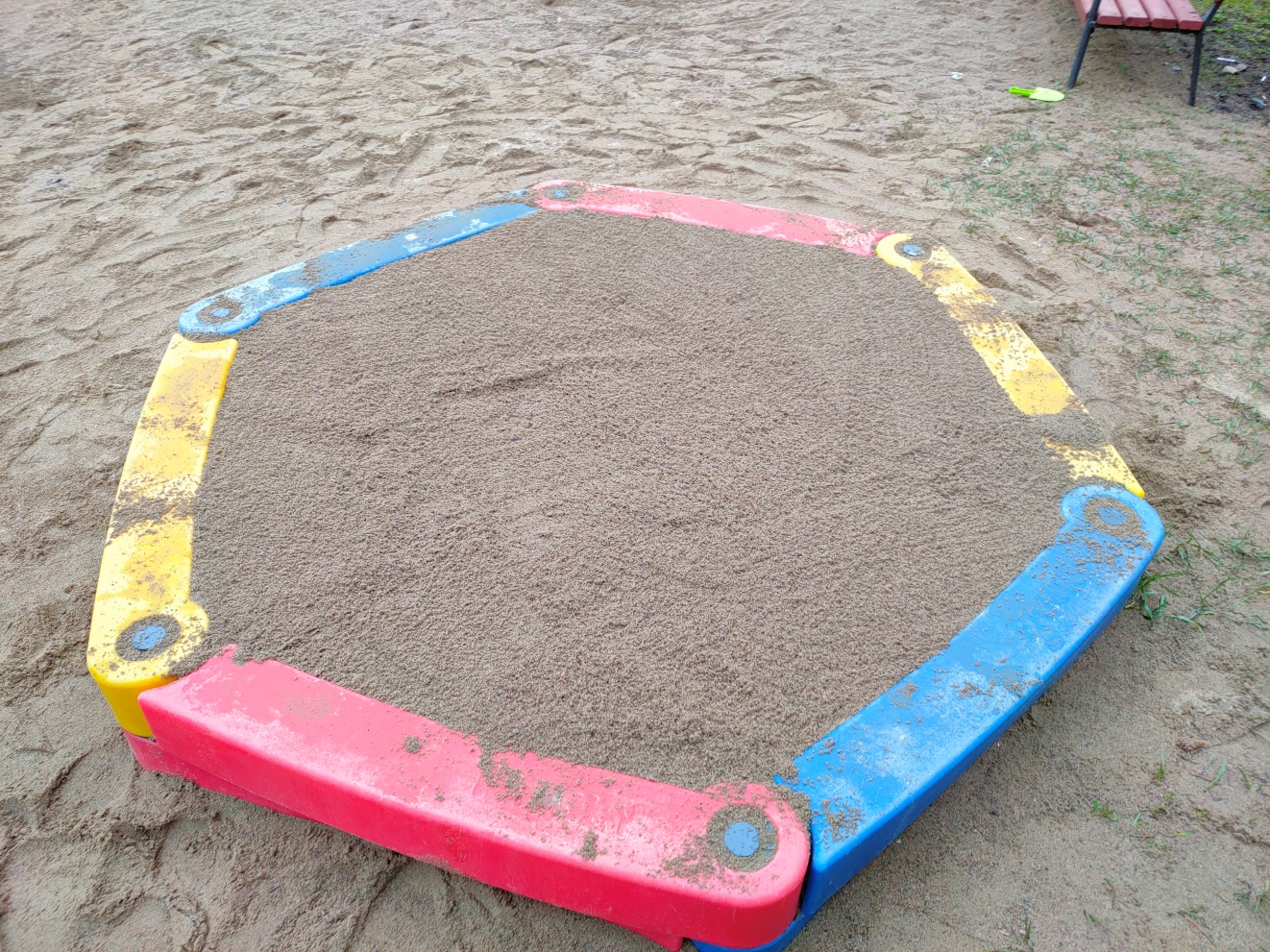 Ситцевая ул., д. 17, корп. 2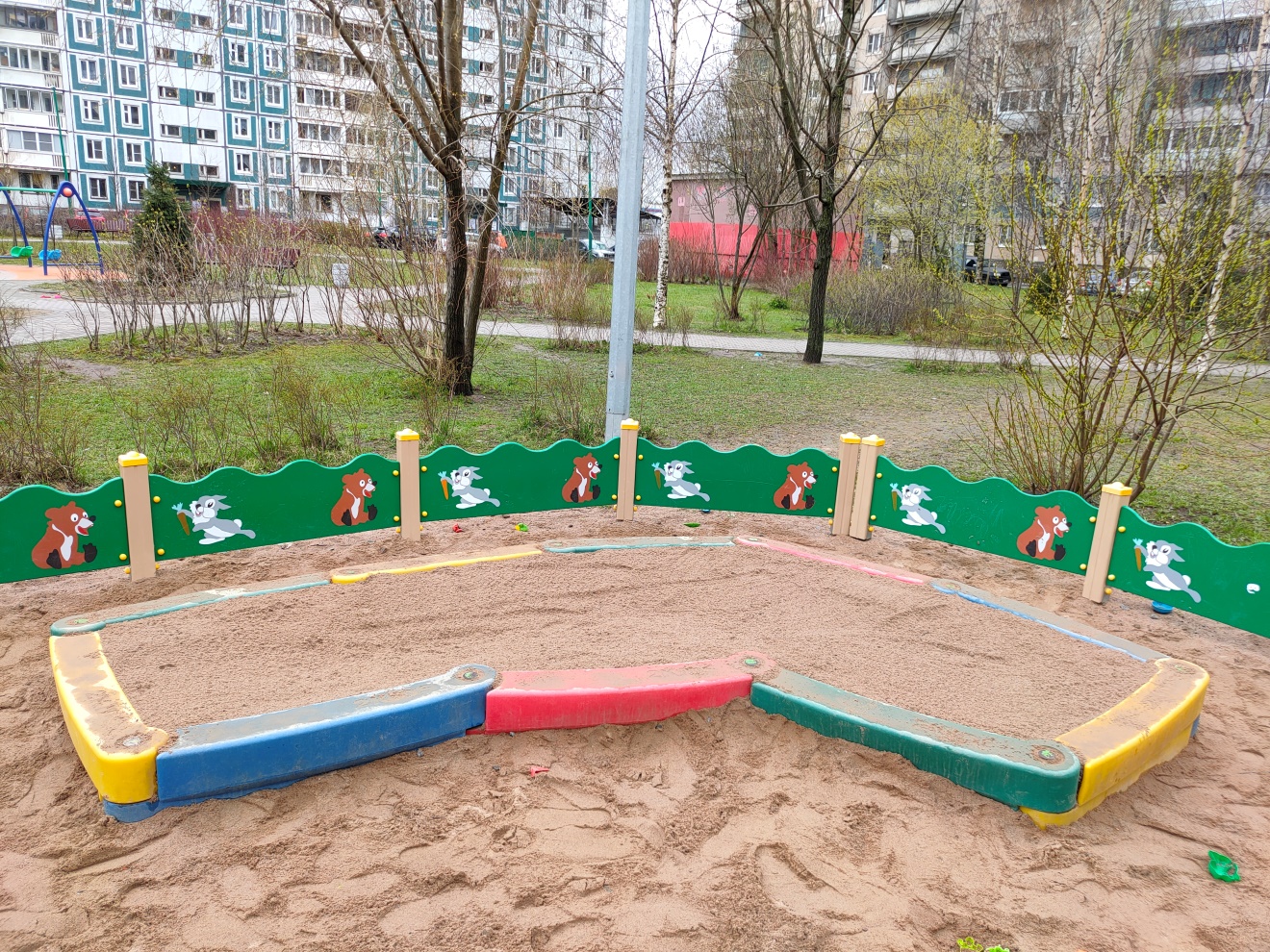 Стародеревенская ул., д. 6 корп. 2,3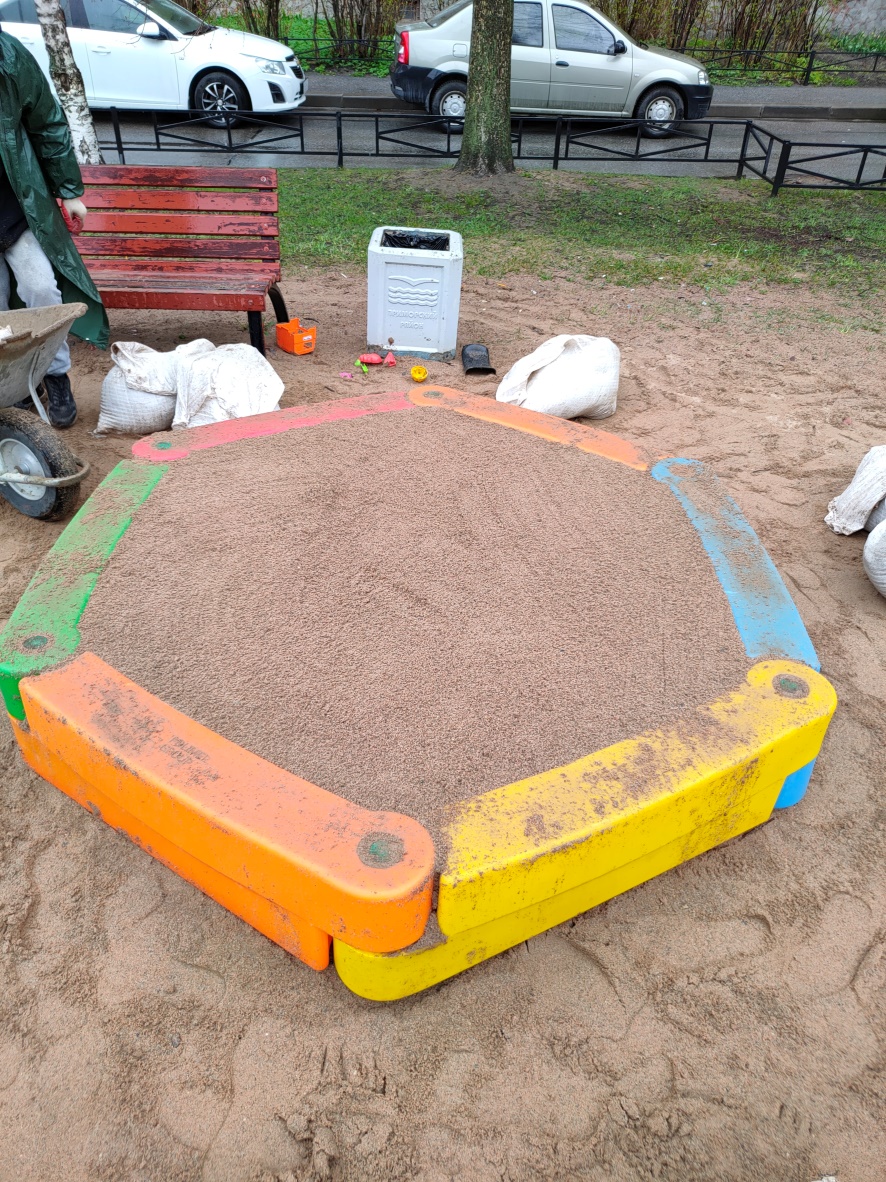 Школьная ул., д. 126, корп. 1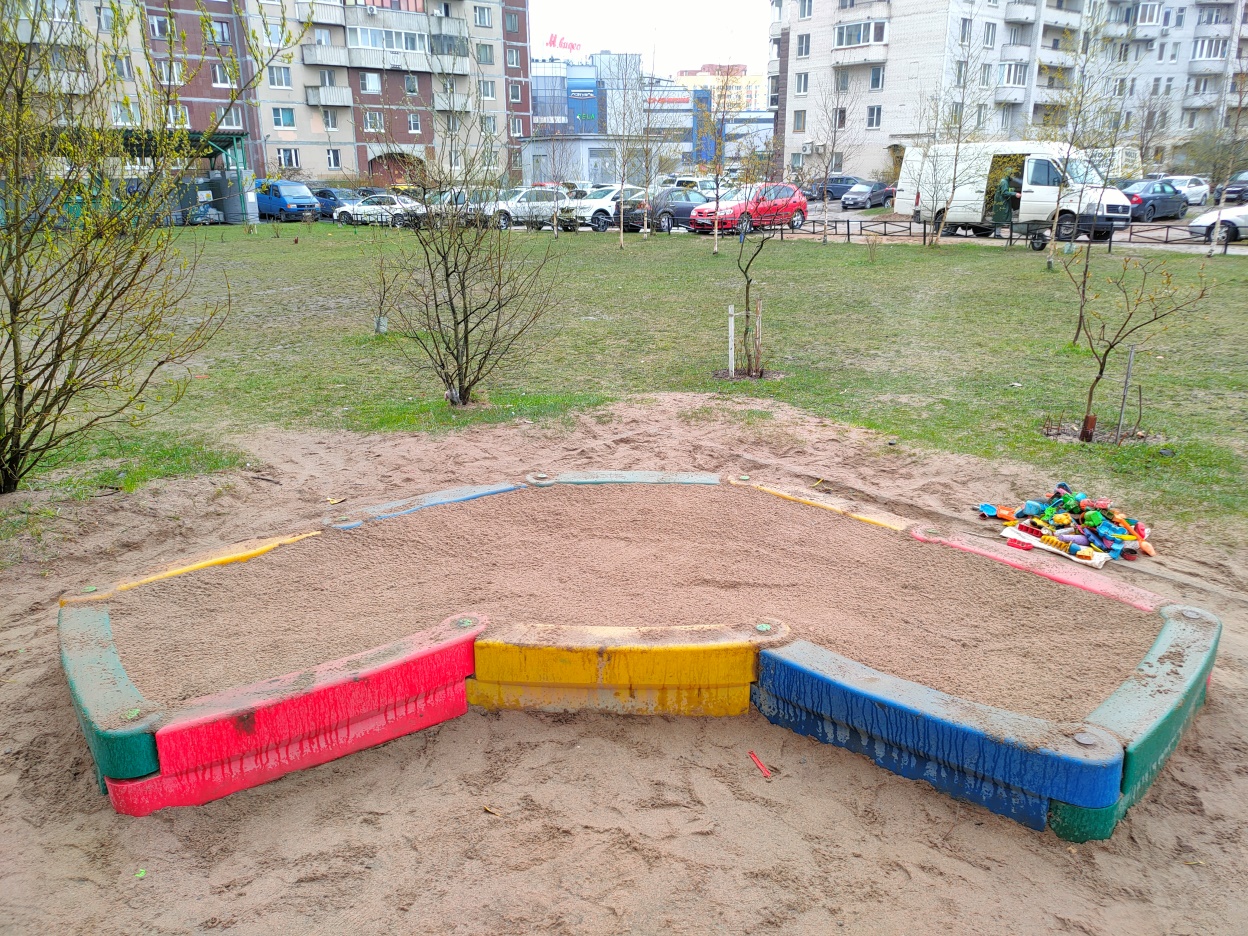 Яхтенная ул., д. 10 корп. 4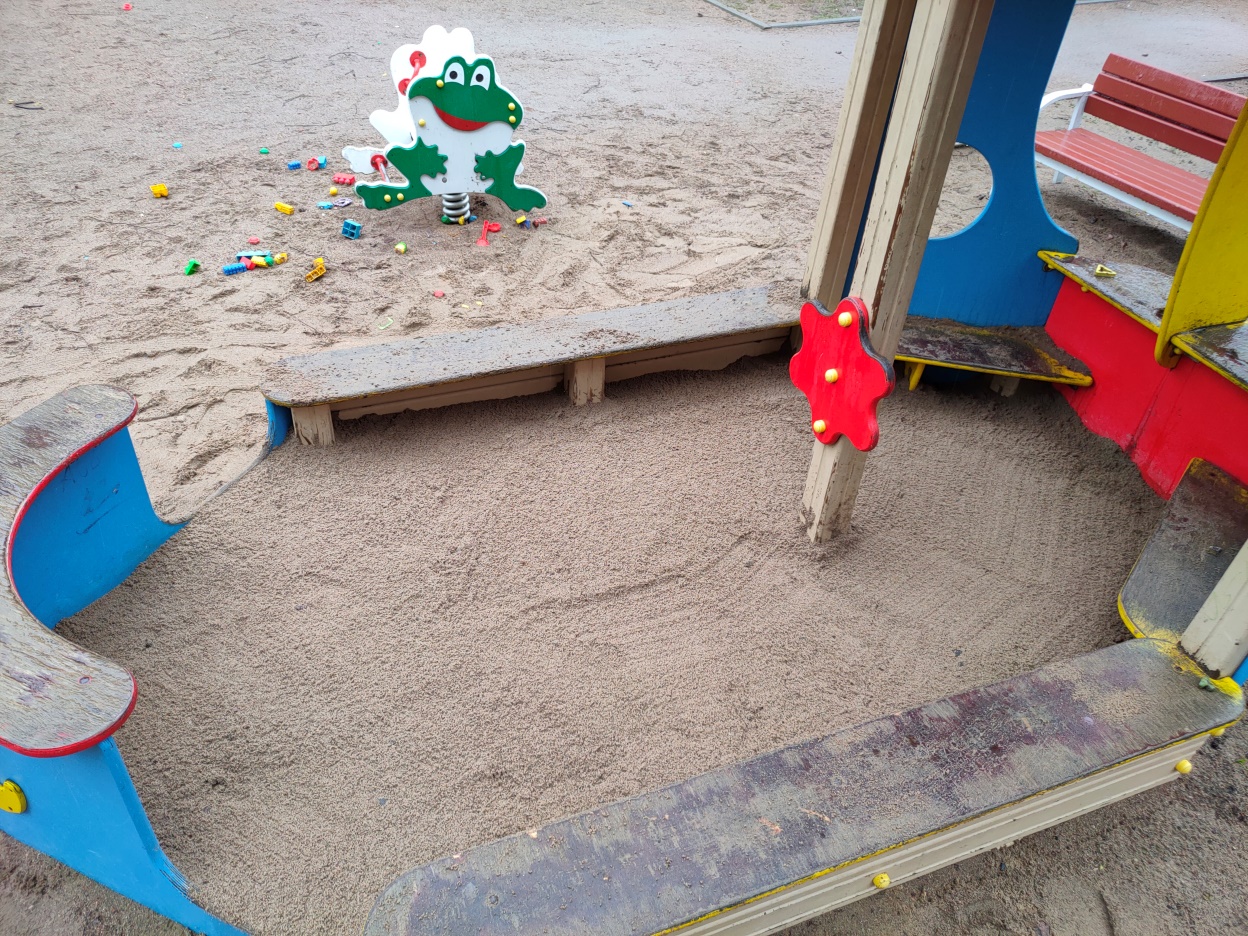 Яхтенная ул., д. 4, корп. 4									Камышовая ул., д. 14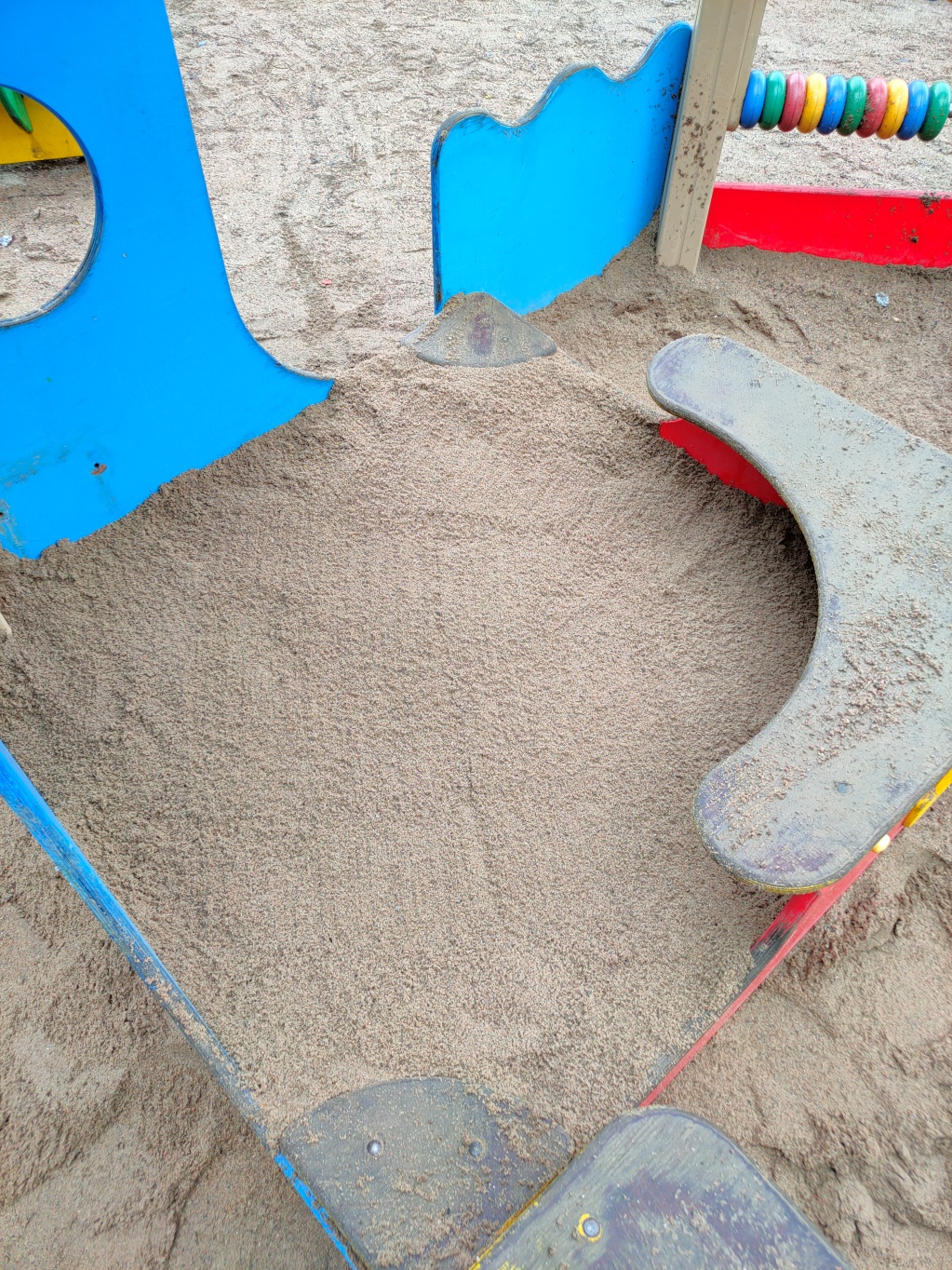 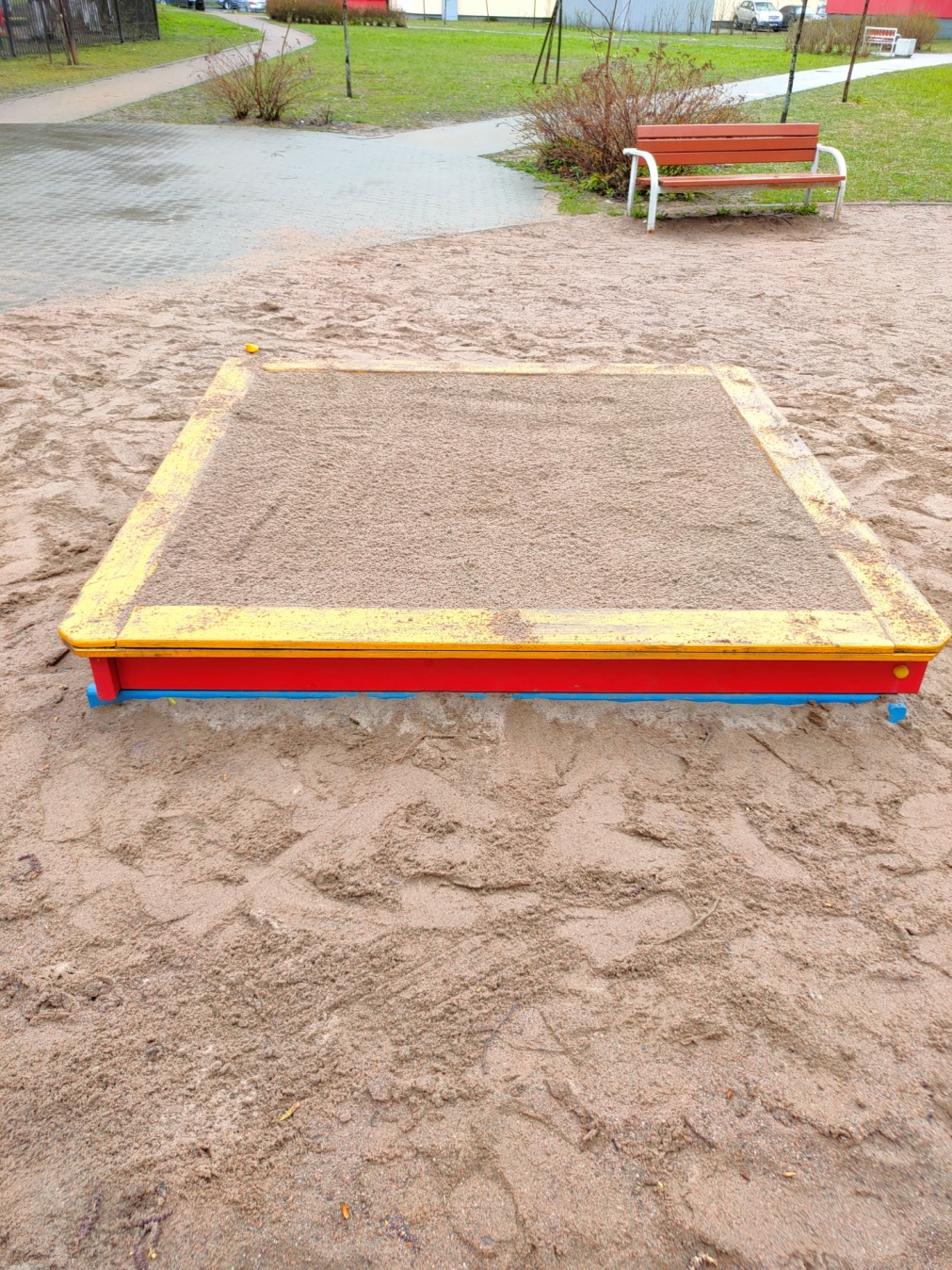 Богатырский пр., д. 47, корп. 1						Богатырский пр., д. 59, корп. 3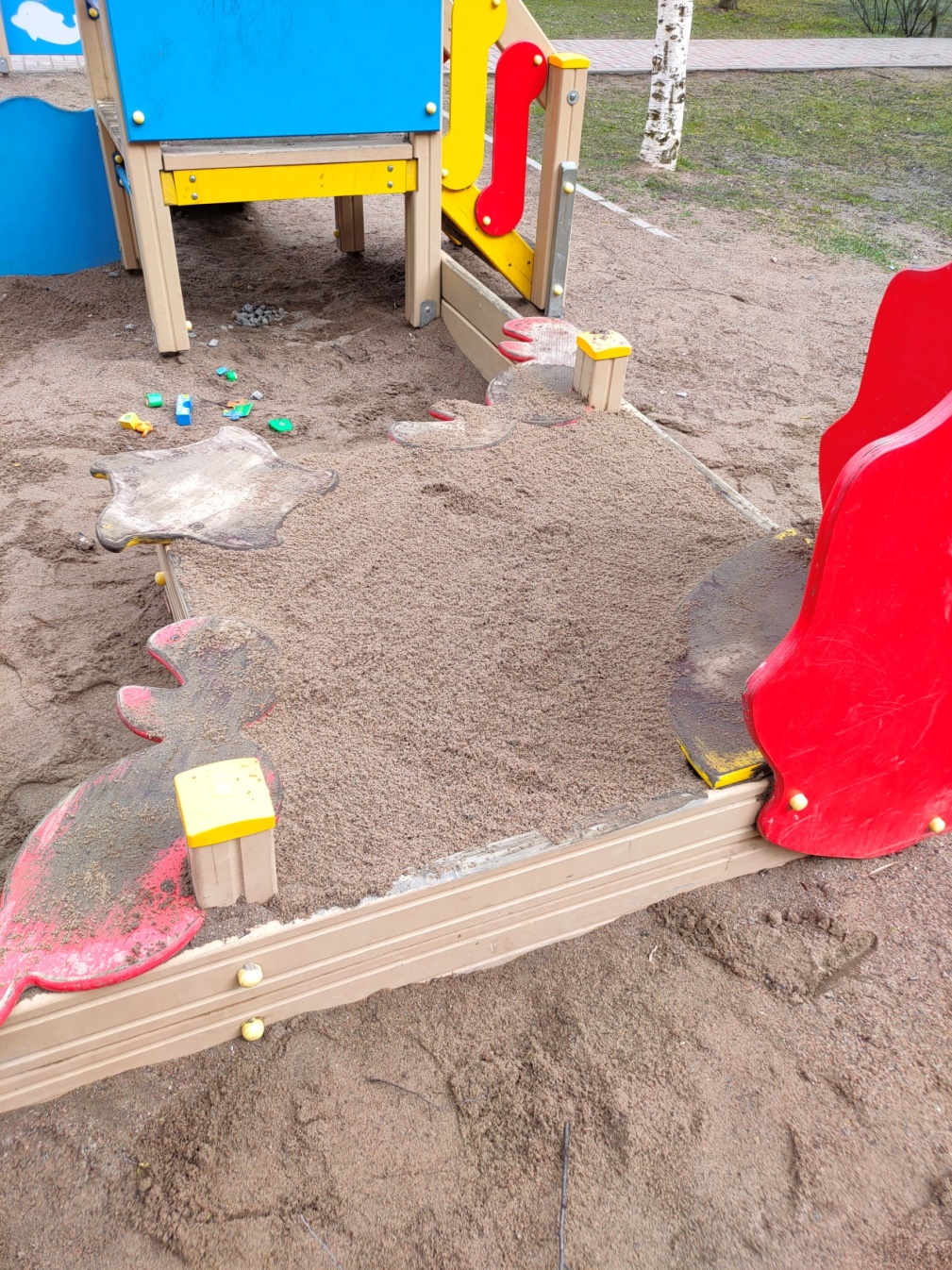 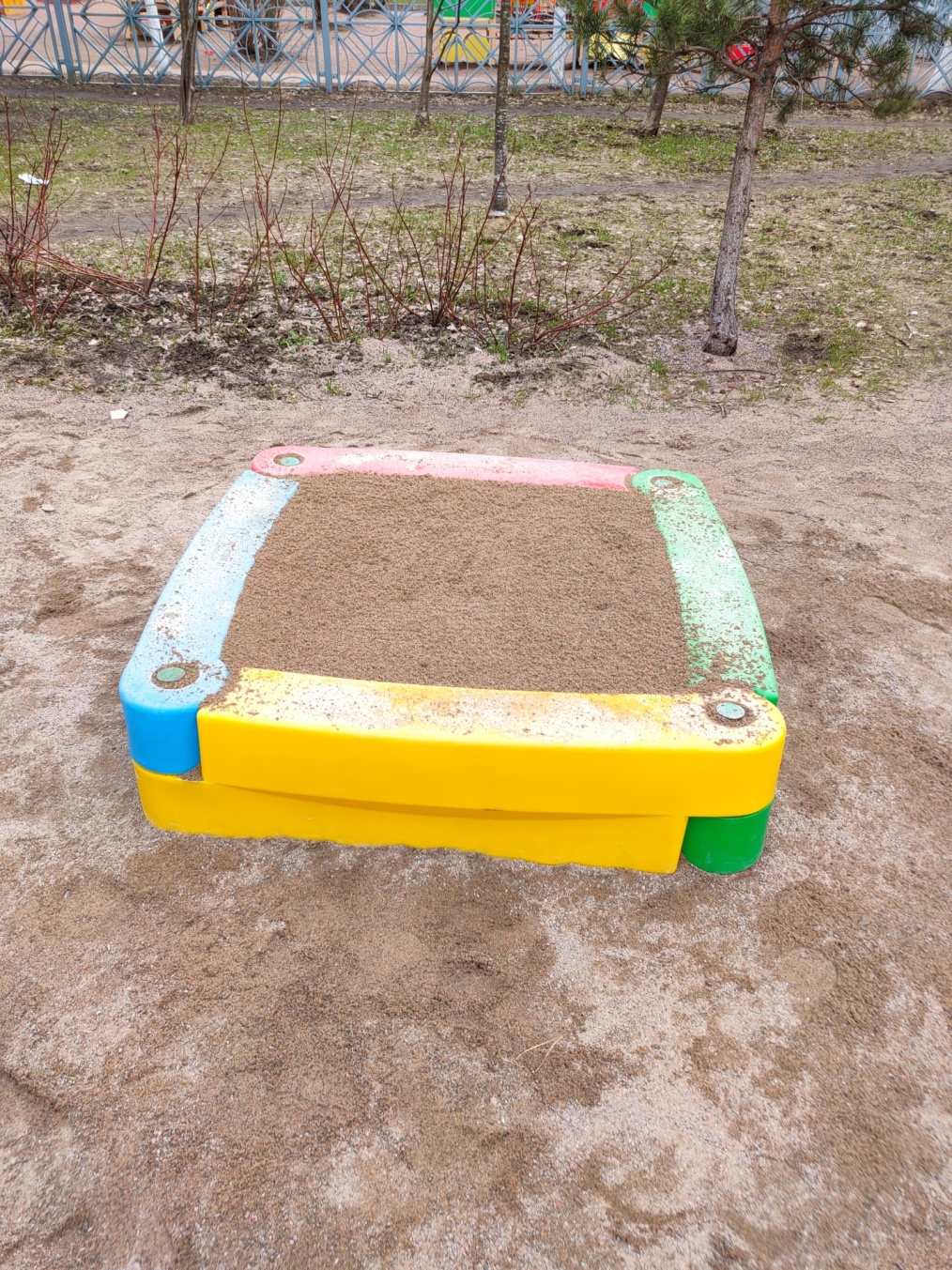 